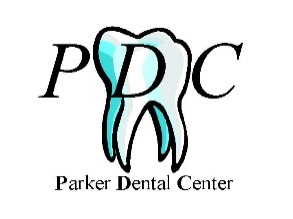 AUTHORIZATION TO RELEASE HEALTHCARE INFORMATIONPatient’s Name:  _________________________________	Date of Birth:   ____________________Address:  ____________________________  City/State/Zip Code:  _______________________________SS#:  __________________  Patient Phone#:  _________________  Email:  ________________________Date of Request: _____________________________  Date Needed:  _____________________________I request and authorize Kendall P. Parker, D.D.S. Parker Dental Center to release                  healthcare information of the patient named above to:Name:  ____________________________________Address:  __________________________________City:  _______________  State:  _______________  Zip Code:  ___________Phone Number: ________________________  Email Address:  _________________________________PURPOSE FOR THIS REQUEST:__Healthcare__Insurance__Personal__Transfer of Care__OtherTYPE OF RECORDS REQUESTED:__X-Rays__Treatment HistoryBe advised that we need 48 hours advanced notice for your request along with a $30.00 administrative records handling fee.  Payment must be made before records are released.Patient Signature:  _________________________________________  Date Signed:  ________________